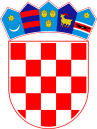   REPUBLIKA HRVATSKAVARAŽDINSKA ŽUPANIJA        OPĆINA VINICA       OPĆINSKO VIJEĆEKLASA: 024-04/22-01/30 URBROJ: 2186-11-22-1Vinica, 02. lipnja 2022.	Na temelju članka 4. Zakona o sprječavanju sukoba interesa („Narodne novine“ broj 143/21,  dalje u tekstu: „Zakon“) i članka 30. Statuta Općine Vinica („Službeni vjesnik Varaždinske županije“ broj 30/20. i 09/21.), Općinsko vijeće Općine Vinica na sjednici održanoj dana 02. lipnja 2022. godine donosi slijedećiKodeks ponašanja nositelja političkih dužnosti u Općini VinicaČlanak 1.	Ovim se Kodeksom ponašanja (dalje u tekstu: „Kodeks“) uređuje sprječavanje sukoba interesa između privatnog i javnog interesa u obnašanju dužnosti članova Općinskog vijeća Općine Vinica i članova radnih tijela, način praćenja primjene Kodeksa, tijela koja odlučuju o povredama Kodeksa te o drugim pitanjima od značaja za sprječavanje sukoba interesa koji su u njegovoj nadležnosti.	Svrha Kodeksa ponašanja je jačanje integriteta, objektivnosti, nepristranosti i transparentnosti u obnašanju dužnosti članova Općinskog vijeća i radnih tijela Općinskog vijeća, promicanje etičkog ponašanja i vrijednosti koje se zasnivaju na temeljnim društvenim vrijednostima i prihvaćenim dobrim običajima te jačanje povjerenja građana u nositelje vlasti na lokalnoj razini.	Cilj je Kodeksa ponašanja uspostava primjerene razine odgovornog ponašanja , korektnog odnosa i kulture dijaloga u obnašanju javne dužnosti s naglaskom na savjesnosti, časnosti, poštenju, nepristranosti, objektivnosti i odgovornosti u obnašanju dužnosti.	Odredbe ovog Kodeksa ponašanja članova Općinskog vijeća i radnih tijela Vijeća odnose se i na Općinskog načelnika.Članak 2.	Definicije i pojmovi u ovom Kodeksu ponašanja:obveznici– nositelji političkih dužnosti u Općini Vinica (član Općinskog vijeća, član radnog tijela, općinski načelnik)sukob interesa- postoji kada su privatni interesi obveznika u suprotnosti s javnim interesom, a posebice:kada privatni interes obveznika može utjecati na njegovu nepristranost u obavljanju javne dužnosti (potencijalni sukob interesa)kada je privatni interes obveznika utjecao ili se osnovano može smatrati da je utjecao na njegovu nepristranost u obavljanju javne dužnosti (stvarni sukob interesa).primanje obveznika- je novčani primitak po bilo kojoj osnovi, osim naknade putnih i drugih troškova za obnašanje javne dužnostiplaća obveznika- je svaki novčani primitak za obnašanje javne dužnosti, osim naknade putnih i drugih troškova za obnašanje javne dužnostičlan obitelji obveznika- je bračni ili izvanbračni drug obveznika, životni partner i neformalni životni partner, njegovi srodnici po krvi u uspravnoj lozi, braća i sestre obveznika te posvojitelj odnosno posvojenik obveznikaposlovni odnos– se odnosi na ugovore o javnoj nabavi, kupoprodaju, zakup, najam, državne potpore i druge oblike izravnog stjecanja sredstava od tijela javne vlasti, na koncesije, koncesijska odobrenja i ugovore javno-privatnog partnerstva, osim državnih potpora u slučaju elementarnih nepogodaposlovni subjekti- su trgovačka društva, ustanove i druge pravne osobe te drugi subjekti poslovnih odnosa kao što su obrti, zadruge, obiteljska poljoprivredna gospodarstva i nositelji samostalnih djelatnosti te nositelji i članovi drugih poslovnih subjekata osnovanih na temelju zakonapovezane osobe- su osobe definirane pod pojmom „član obitelji obveznika“ te ostale osobe koje se prema drugim osnovama i okolnostima opravdano mogu smatrati interesno povezanima s obveznikomupravljačke funkcije– se odnose na članove uprave ili upravnih odbora i nadzornih odbora trgovačkih društava, upravnih vijeća ustanova odnosno nadzornih odbora izvanproračunskih fondova, kao i na obavljanje poslova upravljanja u poslovnim subjektimaprivatni interes- obuhvaća imovinsku i neimovinsku korist obveznika i povezanih osoba.Članak 3.	Obveznici moraju postupati časno, pošteno, savjesno, odgovorno i nepristrano čuvajući vlastitu vjerodostojnost i dostojanstvo povjerene im dužnosti te povjerenje građana. 	Obveznici su osobno odgovorni za svoje djelovanje u obnašanju javnih dužnosti na koje su imenovani odnosno izabrani prema tijelu ili građanima koji su ih imenovali ili izabrali.	Obveznici ne smiju koristiti javnu dužnost za osobni probitak ili probitak osobe koja je s njima povezana.	Obveznici ne smiju biti ni u kakvom odnosu ovisnosti prema osobama koje bi mogle utjecati na njihovu objektivnost.Članak 4.	Obveznicima je zabranjeno:a) primiti ili zahtijevati korist ili obećanje koristi radi obavljanja dužnosti;b) ostvariti ili dobiti pravo ako se krši načelo jednakosti pred zakonom;c) zlouporabiti posebna prava obveznika koja proizlaze ili su potrebna za obavljanje dužnosti;d) primiti dodatnu naknadu za poslove obnašanja javnih dužnosti;e) tražiti, prihvatiti ili primiti vrijednost ili uslugu radi glasovanja o bilo kojoj stvari, ili utjecati na odluku nekog tijela ili osobe radi osobnog probitka ili probitka povezane osobe;f) obećavati zaposlenje ili neko drugo pravo u zamjenu za dar ili obećanje dara;g) utjecati na dobivanje poslova ili ugovora o javnoj nabavi;h) koristiti povlaštene informacije o djelovanju državnih tijela radi osobnog probitka ili probitka povezane osobe;i) na drugi način koristiti položaj obveznika utjecanjem na odluku tijela javne vlasti ili osoba koje su u njima zaposlene kako bi postigli osobni probitak ili probitak povezane osobe, neku povlasticu ili pravo, sklopili pravni posao ili na drugi način interesno pogodovali sebi ili drugoj povezanoj osobi.Članak 5.	Obveznik je dužan urediti svoje privatne poslove kako bi se spriječio predvidljivi sukob interesa, u pravilu u roku od 60 dana od dana izbora ili imenovanja na javnu dužnost. 	U slučaju dvojbe o postojanju sukoba interesa obveznik je dužan učiniti sve što je potrebno da odijeli privatni interes od javnog interesa.	U slučaju dvojbe predstavlja li neko ponašanje povredu odredaba Zakona o sukobu interesa ili drugog zabranjenog ili propisanog ponašanja predviđenog Zakonom, obveznici su dužni zatražiti mišljenje Povjerenstva za odlučivanje o sukobu interesa.	Ako se pojave okolnosti koje se mogu definirati kao potencijalni sukob interesa, obveznik je dužan deklarirati ga na odgovarajući način i razriješiti tako da zaštiti javni interes.	Ako nije drukčije propisano zakonom, obveznik će se izuzeti od donošenja odluka odnosno sudjelovanja u donošenju odluka i sklapanju ugovora koji utječu na njegov vlastiti poslovni interes ili poslovni interes:		a) s njim povezanih osoba		b) poslodavaca kod kojih je bio u radnom odnosu u posljednje dvije godine prije stupanja na dužnost.Članak 6.	Član Općinskog vijeća dužan je pisanim putem u roku od 15 dana od stupanja na dužnost ili stjecanja udjela obavijestiti predsjednika Općinskog vijeća ako ima 5 % ili više udjela u vlasništvu poslovnog subjekta.	Član Općinskog vijeća dužan je pisanim putem u roku od 15 dana obavijestiti Općinsko vijeće o stupanju u poslovni odnos poslovnih subjekata u njegovu vlasništvu i vlasništvu članova njegove obitelji s jedinicom lokalne i područne (regionalne) samouprave u kojoj obnaša dužnost člana te s trgovačkim društvima i drugim pravnim osobama kojima je ta jedinica osnivač ili član.Članak 7.	Primjenu ovog Kodeksa prate Etički odbor i Vijeće časti.	Etički odbor čine predsjednik i dva člana, a Vijeće časti predsjednik i četiri člana	Predsjednika i članove Etičkog odbora i Vijeća časti imenuje Općinsko vijeće. Mandat predsjednika i članova Etičkog odbora i Vijeća časti traje do isteka mandata članova Općinskog vijeća.	Predsjednik Etičkog odbora imenuje se iz reda osoba nedvojbenog javnog ugleda u lokalnoj zajednici. Predsjednik Etičkog odbora ne može biti nositelj političke dužnosti niti član političke stranke odnosno kandidat nezavisne liste zastupljene u Općinskom vijeću.	Članovi etičkog odbora imenuju se iz reda vijećnika Općinskog vijeća, jedan član iz vlasti i jedan član iz oporbe.	Predsjednik i članovi Vijeća časti imenuju se iz reda osoba nedvojbenog javnog ugleda u lokalnoj zajednici.	Predsjednik i članovi Vijeća časti ne mogu biti nositelji političke dužnosti  niti članovi političke stranke odnosno kandidati nezavisne liste zastupljene u Općinskom vijeću.Članak 8.	Etički odbor pokreće postupak na vlastitu inicijativu, po prijavi vijećnika, člana radnog tijela, načelnika, službenika Jedinstvenog upravnog odjela ili po prijavi građana.	Pisana prijava sadrži ime i prezime prijavitelja, ime i prezime nositelja političke dužnosti koji se prijavljuje za povredu odredaba ovog Kodeksa uz naznaku odredbe koja je povrijeđena. Etički odbor ne postupa po anonimnim prijavama.	Etički odbor obavještava nositelja političke dužnosti protiv kojeg je podnesena prijava i poziva ga da u roku od 15 dana od dana primitka obavijesti dostavi pisano očitovanje o iznijetim činjenicama i okolnostima navedenim u prijavi.	Ako nositelj političke dužnosti ne dostavi pisano očitovanje Etički odbor nastavlja s vođenjem postupka po prijavi.	Etički odbor donosi odluke većinom glasova.Članak 9.	Etički odbor u roku od 60 dana od zaprimanja prijave predlaže Općinskom vijeću donošenje odluke po zaprimljenoj prijavi.	Za povredu odredaba Kodeksa Općinsko vijeće može izreći opomenu, dati upozorenje ili preporuku nositelju političke dužnosti za otklanjanje uzroka postojanja sukoba interesa ili za usklađivanje načina djelovanja nositelja političke dužnosti s odredbama Kodeksa. 	Protiv Odluke Općinskog vijeća nositelj političke dužnosti može u roku od 8 dana od primitka Odluke podnijeti prigovor Vijeću časti.Članak 10.	Vijeće časti donosi odluke na sjednici većinom glasova svih članova u roku od 15 dana od dana primitka prigovora. 	Vijeće časti može prigovor odbiti i potvrditi odluku Općinskog vijeća, uvažiti prigovor i preinačiti ili poništiti u cijelosti Odluku Općinskog vijeća.Članak 11.	Način rada Etičkog odbora i Vijeća časti urediti će se posebnim aktom. Članak 12.	Ovaj Kodeks ponašanja stupa na snagu osmog dana od dana objave u „Službenom vjesniku Varaždinske županije“ .								PREDSJEDNIK							Općinskog vijeća Općine Vinica								Predrag Štromar